Summer Reading AssignmentAll rising sixth grade students are required to select and read one novel from the Sunshine State Young Readers’ list.  A project related to the novel will be completed during the first week of the 2015-2016 school year.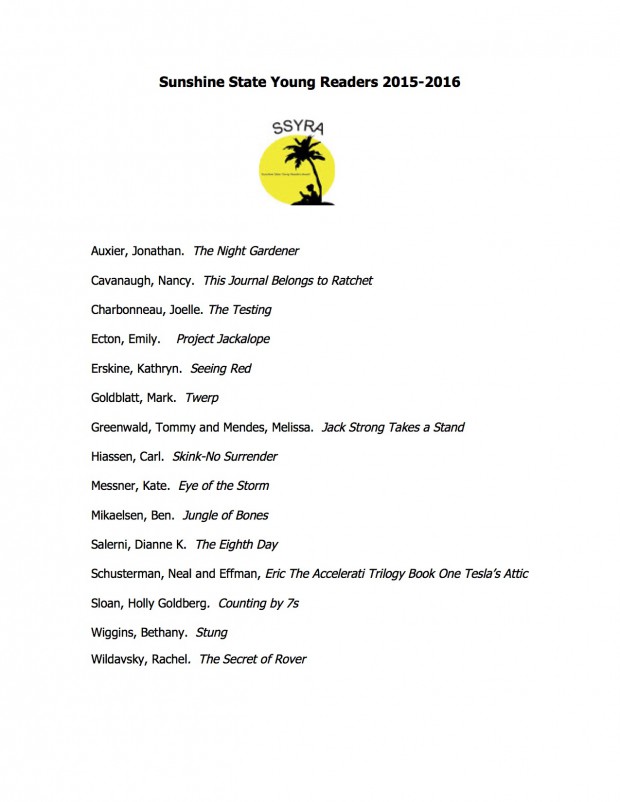 